«Путешествие  по  волнам  математического океана».для  учащихся  3-х  классовСоставили:  Валутина  И.С.  – учитель начальных классов МБОУСОШ №32 г. Новочеркасска Цель: развитие  устойчивого  интереса к изучению  математики, формирование  умения  работать  в группе, взаимодействовать со  сверстниками, находить решения в нестандартных ситуациях.Подготовительная  работа.- четыре  кабинета  получают  названия: «Бухта Логических задач», «Подводные Геометрические рифы», «Необитаемый остров»,«Мыс Магическихквадратов».- Каждый  класс делится  на 4 группы, выбирается  капитан  команды.- Каждая  группа  получает  индивидуальный  путевой лист, в  котором   на  каждой  станции  руководителем  станции  проставляется  количество  заработанных на станции баллов.Путевой лист 3 «В» класса ___ группаХод  мероприятия.       Руководитель станции даёт  инструкцию о  правилах  передвижения по станциям.Каждый  класс  начинает  путешествие  в  своём  кабинете, прослушивает вступительное слово руководителя  станции. Каждая  группа  получает  бланк  с заданиями. Руководитель станции засекает  время,  и группы  приступают к работе. Выполнив задания, капитаны подходят к  руководителю станции  для  проверки  правильности выполнения заданий  и получения баллов. Затем  все группы отправляются  на  следующую  станцию.Станция «Мыс Магических квадратов».Руководитель станции: В давние времена, научившись считать и выполнять арифметические действия, люди с удивление обнаружили, что числа имеют самостоятельную жизнь, удивительную и таинственную. Складывая различные числа, располагая их друг за другом или одно под другим, они иногда получали одинаковую сумму. Наконец, разделив числа линиями так, чтобы каждое оказалось в отдельной клетке, увидели квадрат, любое из чисел которого принимало участие в двух суммах, а те, что расположены вдоль диагоналей – даже в трех, и все суммы равны между собой! Недаром древние китайцы, индусы, а вслед за ними и арабы приписывали таким конструкциям таинственные и магические свойства.Магические квадраты появились на Древнем Востоке еще до нашей эры. Одна из сохранившихся легенд повествует о том, что когда император Ю из династии Шан (2000 г до н.э.) стоял на берегу Ло, притоке Желтой реки, вдруг появилась большая рыба (в других вариантах – огромная черепаха), у которой на спине был рисунок из двух мистических символов – черных и белых кружочков, который был осознан затем как изображение магического квадрата порядка 3. Первое специальное упоминание о таком квадрате найдено около 1 века до н.э. Вплоть до 10 века н.э. магические квадраты были воплощены в амулетах, заклинаниях. Они использовались в качестве талисманов по всей Индии. Их рисовали на кувшинах удачи, медицинских кружках.До сих пор они используются у некоторых восточных народов как талисман. Их можно встретить на палубах больших пассажирских судов как площадку для игры. Итак, подмагическими будем понимать квадраты, в которых суммы чисел, стоящих в любом столбце или в любой строке, а также по диагоналям, одинаковы.«__»      ___ группа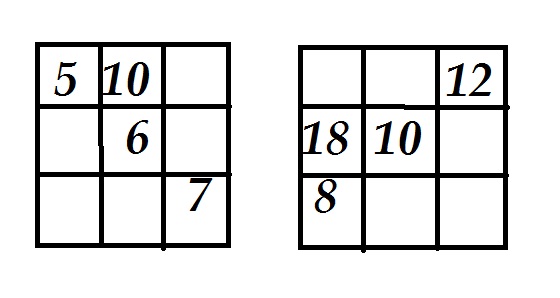 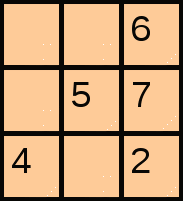 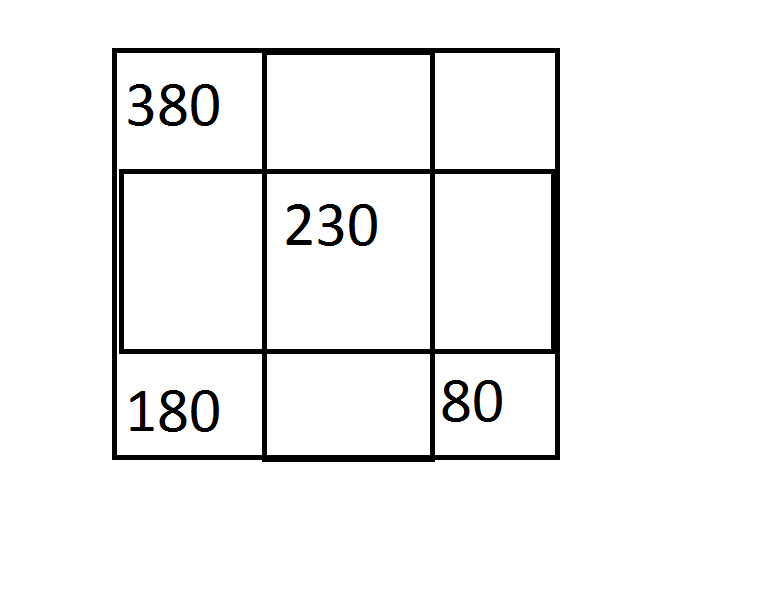 Количество баллов:  8 баллов (по 2 балла за квадрат)Станция «Бухта Логических задач»Руководитель станции: Основоположником логики как науки является древнегреческий философ и ученый Аристотель (384-322 гг. до н. э.). Он впервые разработал теорию дедукции, то есть теорию логического вывода. Именно он обратил внимание на то, что в рассуждениях мы из одних утверждений выводим другие, исходя не из конкретного содержания утверждений, а из определенной взаимосвязи между их формами, структурами. 
Уже тогда в Древней Греции были созданы школы, в которых люди учились дискутировать. Ученики этих школ учились искусству поиска истины и убеждения других людей в своей правоте. Они учились из множества фактов отбирать нужные, строить цепочки рассуждений, связывающие отдельные факты между собой, делать правильные выводы. 
Уже с этих времен было принято считать, что логика есть наука о мышлении, а не о предметах объективной истинности.3«__»      ___ группа1.Рыболов за две минуты поймал четыре рыбки. За сколько минут он поймает восемь таких рыбок? Ответить  невозможно. 2.  Пара лошадей пробежала . Сколько километров пробежала каждая лошадь?20 км3.  На складе было пять цистерн с горючим по шесть тонн в каждой. Из двух цистерн горючее взяли. Сколько цистерн осталось? 5 цистерн4.  Самолет летит от Москвы  до Санкт-Петербурга один час, а обратно из Санкт-Петербурга 60 минут. Почему такая разница?1 час = 60 минут  5.  6 картофелин сварились за 30 минут в кастрюле. За сколько минут сварилась каждая картошина?30 минут 6. Сколько концов у десяти палок? 20 концов 7. Гусь на двух ногах весит . Сколько он весит на одной ноге? 4 кг 8.  Что тяжелее:  пуха или  железа?Масса  равнаяКоличество баллов:  8Станция «Подводные Геометрические рифы»Руководитель станции: Геометрия- наука, изучающая формы, размеры и взаимное расположение геометрических фигур. Она возникла и развивалась в связи с потребностями практической деятельности человека. С древних времён люди сталкивались с необходимостью находить расстояния между предметами, определять размеры участков земли, ориентироваться по расположению звёзд на небе и т. п. О зарождении геометрии в Древнем Египте около 2000 лет до н. э. древнегреческий историк Геродот писал: " Сезострис, египетский фараон, разделил землю, дав каждому египтянину участок по жребию, и взимал соответствующим образом налог с каждого участка. Случилось,что Нил заливал тот или иной участок, тогда пострадавший обращался к царю,а царь посылал землемеров, чтобы установить,на сколько уменьшился участок, и соответствующим образом уменьшить налог. Так возникла геометрия в Египте, а оттуда перешла в Грецию". При строительстве даже самых примитивных сооружений необходимо уметь рассчитывать,сколько материала пойдёт на постройку,вычислять расстояния между точками в пространстве и углы между прямыми плоскостями, знать свойства простейших геометрических фигур. Так,египетские пирамиды, сооруженные за 2-3 тысячи лет до н. э., поражают точность своих метрических соотношений, доказывая,что их строители знали многие геометрические положения и расчёты.3 «А»      1 группа
Мячи сложили пирамидой. Сколько здесь мячей?

30 мячей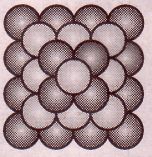 Сосчитай  фигуры.
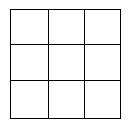 14  квадратов9  треугольниковНа прямой отметили 4 точки. Сколько всего получилось отрезков, концами которых являются эти точки? 

A B C D ______|_____|____|_______|______      6 отрезковКоличество баллов:  8 балловСтанция «Необитаемый остров»Руководитель станции: В наши дни майя – это племя индейцев, проживающее на территории Южной Америки. Сегодня они живут в таких странах как Мексика, Гондурас, Гватемала и Белиза. А начиная с 2000 года до нашей эры, это была древняя цивилизация в Центральной Америке. Им покорялись все древние народы и племена, жившие на этой территории. Майя и цивилизация в то время были синонимами. Древняя цивилизация майя господствовала на протяжении 12 столетий. Пик ее расцвета припадает на 900-й год нашей эры. После этого начинается продолжительный период упадка культуры, причин которого история не раскрывает.Вам предстоит разгадать цифры, которыми пользовались люди племени Майя и продолжить нумерацию чисел, пользуясь подсказкой.3«__»     __ группа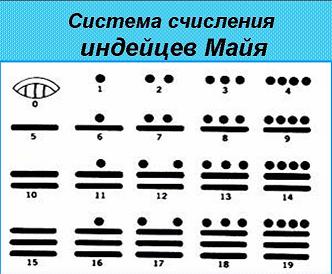             20 –                   21 –                    22 –                    23 –            24 –                    25 –             26 –                    27 – Количество  баллов: 8 баллов.Подведение итогов:На последней  станции участники игры оставляют свои путевые листы, и жюри  подсчитывает количество баллов и выявляет:  - лучшую  команду среди 3-х классов-суммируя баллы  всех команд  класса, выявляется  1,2 и 3 место для класса.Награждение команд.№ объекта№ каби-нетаНазвание географических объектов Количество баллов139Подводные Геометрические рифы241Необитаемый остров319Мыс Магических квадратов44Бухта Логических задачИтогоИтогоИтого